iPad Set Up to Work From Off CampusThere are three must haves to begin this process:iTunes account (know the password)VPN accountVirtualization licenseTo request a VPN account complete request form:  http://its.vanderbilt.edu/vpn-account-request-form. It can take up to 2-3 days.To request a Virtualization license: for iPad, put in a Help Desk New Request ticket:  https://pegasus.mc.vanderbilt.edu/Default.aspxOnce a virtualization license is given 2 free apps must be downloaded: VMware View for iPadJunos PulseTo set up VMware:Add view connection serverEnter the host name cws-vdi-s1.mc.vanderbilt.edu, click connectEnter a VUnetID and Password in the Username and password boxesYou will see either or both CWS-001 and/or CWS-002 available click one to connectThe vCWS desktop will displayTo set up Junos Pulse: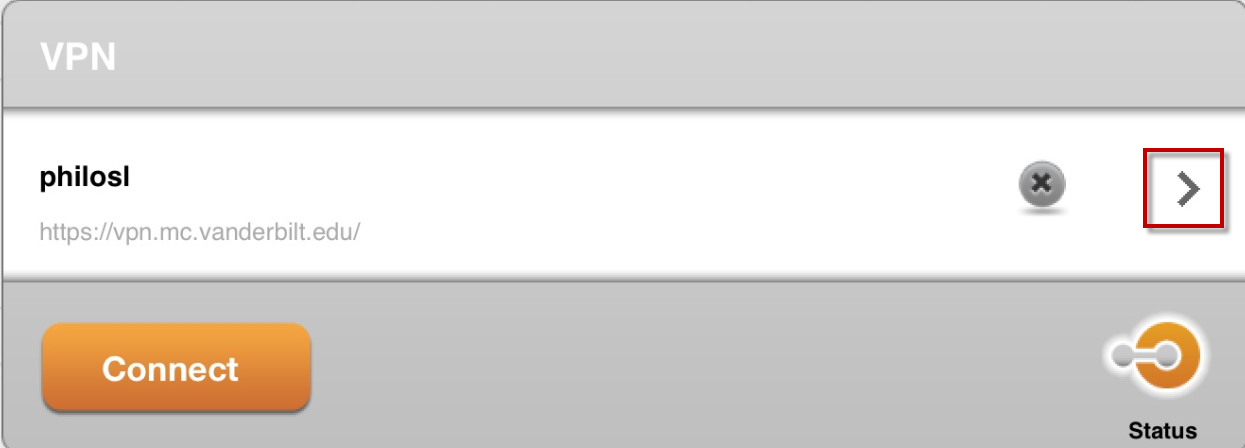 Click on the > Add a new configurationEnter a VUnetID  in the Name field In the  URL field enter vpn.mc.vanderbilt.eduLeave certificate as NoneClick SaveClick ConnectThe Juniper sign in box will open There is no formal iPad support at Vanderbilt at this time. In the Department of Medicine, the LAN Manager will assist with iPad issues. 